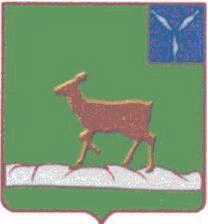 АДМИНИСТРАЦИЯ ИВАНТЕЕВСКОГО МУНИЦИПАЛЬНОГО РАЙОНАСАРАТОВСКОЙ ОБЛАСТИП О С Т А Н О В Л Е Н И ЕОт 26.03.2024 г. № 111                                                                                                                                         с.ИвантеевкаОб утверждении Положения и состава межведомственной рабочей группы по организации деятельности в сфере социальной и культурной адаптации и интеграции иностранных граждан на территории Ивантеевскогомуниципального районаВ целях выработки и осуществления мер, направленных на социальную и культурную адаптацию и интеграцию иностранных граждан на территории Ивантеевского муниципального района в соответствии с Уставом Ивантеевского муниципального района администрация Ивантеевского муниципального района ПОСТАНОВЛЯЕТ:1.Утвердить прилагаемые:Положение о межведомственной рабочей группе по организации деятельности в сфере социальной и культурной адаптации и интеграции иностранных граждан на территории Ивантеевского муниципального района (приложение        № 1);Состав межведомственной рабочей группы по организации деятельности в сфере социальной и культурной адаптации и интеграции иностранных граждан на территории Ивантеевского муниципального района (приложение № 2).2. Контроль за исполнением настоящего постановления возложить на первого заместителя главы администрации Ивантеевского муниципального района В.А. Болмосова.Глава Ивантеевского муниципального района 							     В.В. БасовПриложение № 1 УТВЕРЖДЕНпостановлением администрации Ивантеевского муниципального района Саратовской областиот 26.03.2024 2024 года № 111Положениео межведомственной рабочей группе по организации деятельности в сфере социальной и культурной адаптации и интеграции иностранных граждан на территории Ивантеевского муниципального районаI.Общие положения1.1.Межведомственная рабочая группа по организации деятельности в сфере социальной и культурной адаптации и интеграции иностранных граждан на территории Ивантеевского муниципального района (далее - рабочая группа) является постоянно действующим совещательным органом.1.2.Рабочая группа состоит из председателя, заместителя, секретаря и членов рабочей группы.1.3.Рабочая группа возглавляется председателем.1.4.Рабочая группа в своей деятельности руководствуется Конституцией Российской Федерации, федеральными законами, указами и распоряжениями Президента Российской Федерации, постановлениями и распоряжениями Правительства Российской Федерации, распоряжениями и постановлениями Правительства Саратовской области, а также настоящим Положением.II.Основные задачи рабочей группы2.1.Обсуждение практики реализации государственной национальной политики на территории Ивантеевского муниципального района, в том числе в части создания условий для реализации мер по культурной и социальной адаптации иностранных граждан.2.2.Обеспечение взаимодействия территориальных органов исполнительной власти, органов местного самоуправления, национальных общественных организаций при реализации задач и мероприятий по культурной и социальной адаптации иностранных граждан.2.3.Профилактика межнациональных и межконфессиональных конфликтов на территории Ивантеевского муниципального района.2.4.Участие в установленном порядке в реализации государственных программ и планов в сфере социальной и культурной адаптации и интеграции иностранных граждан.2.5.Подготовка предложений по совершенствованию механизмов социальной и культурной адаптации и интеграции иностранных граждан.III.Полномочия рабочей группы3.1.Рабочая группа для решения возложенных на нее задач имеет право:3.1.1.По итогам рассмотрения вопросов на своих заседаниях принимать рекомендации деятельности органов местного самоуправления Ивантеевского муниципального района, национальных общественных организаций.3.1.2.Запрашивать и получать в установленном порядке сведения и материалы от органов исполнительной власти Саратовской области, органов местного самоуправления Ивантеевского муниципального района, национальных общественных организаций, научных организаций и органов местного самоуправления других регионов Российской Федерации.3.1.3.Приглашать на свои заседания должностных лиц территориальных органов исполнительной власти, расположенных на территории Ивантеевского муниципального района, органов местного самоуправления Ивантеевского муниципального района, представителей научных организаций и представителей общественных национальных организаций.3.1.4.Направлять членов рабочей группы для участия в общественно-политических мероприятиях, научные конференции, заседания органов исполнительной власти Саратовской области, конференции национальных общественных организаций.3.1.5.Организовывать и проводить мероприятия, направленные на гармонизацию межнациональных и межконфессиональных отношений, реализацию мер по исполнению государственной национальной политики, в части адаптации иностранных граждан.3.1.6.Вносить предложения и утверждать план реализации мероприятий по социальной и культурной адаптации и интеграции иностранных граждан на территории Ивантеевского муниципального района.IV.Организация деятельности рабочей группы4.1.Заседания рабочей группы проводятся по мере необходимости, но не реже одного раза в год.Секретарь рабочей группы представляет членам рабочей группы материалы к очередному заседанию не позднее, чем за два рабочих дня до его проведения.4.2.Заседание рабочей группы считается правомочным, если на нем присутствует не менее половины членов рабочей группы.4.3.Решения рабочей группы принимаются путем открытого голосования простым большинством голосов присутствующих на заседании членов рабочей группы, в случае равенства голосов решающим является голос председательствующего на заседании.4.4.Решения рабочей группы носят рекомендательный характер и оформляются протоколом, который подписывает председатель рабочей группы либо по его поручению лицо, председательствующее на заседании.4.5.Председатель рабочей группы осуществляет:непосредственную организацию работы рабочей группы;распределяет обязанности между членами рабочей группы;формирует повестку дня и назначает даты заседаний рабочей группы.4.6.Члены рабочей группы:участвуют в обсуждениях и вносят предложения по вопросам, рассматриваемым на заседаниях рабочей группы;участвуют в работе рабочей группы в соответствии с возложенными на них обязанностями;обеспечивают выполнение решений и планов, выработанных рабочей группой в пределах полномочий.Верно: И. о. Управляющей делами администрации Ивантеевскогомуниципального района          				        Н.Е. КузнецоваПриложение № 2 УТВЕРЖДЕНпостановлением администрации Ивантеевского муниципального района Саратовской областиот 26.03.2024 2024 года № 111Составмежведомственной рабочей группы по организации деятельности в сфере социальной и культурной адаптации и интеграции иностранных граждан на территории Ивантеевского муниципального районаВерно: И. о. Управляющей делами администрации Ивантеевскогомуниципального района          				        Н.Е. КузнецоваБасов В.В.-глава Ивантеевского муниципального района, председатель рабочей группы;Болмосов В.А.-первый заместитель главы администрации Ивантеевского муниципального района, заместитель председателя рабочей группы;Каленова С.В.-начальник отдела организационно-контрольно-кадровой работы администрации Ивантеевского муниципального района, секретарь рабочей группы.Члены рабочей группы:Члены рабочей группы:Члены рабочей группы:ЗЗулкайдаева Б.И.-Лидер лезгинской диаспоры (по согласованию);Кузовенкова И.Н.-директор ГБПОУ СО "Ивантеевский техникум агропромышленных технологий и управления" (по согласованию);Аллахярова Л.С.-Лидер азербайджанской диаспоры (по согласованию);Дремова М.В.-начальник миграционного пункта отделения полиции  № 1 в составе МО МВД России «Пугачевский» Саратовской области (по согласованию);Гусева Н.А.-председатель Общественного совета администрации Ивантеевского муниципального района (по согласованию);Ибрагимова В.Р.-руководитель Ивантеевского отделения общероссийского общественно-государственного движения детей и молодёжи «Движение первых» (по согласованию);Трдатян А.А.-Лидер армянской диаспоры (по согласованию);Долгин С.А.-начальник отделения полиции  № 1 в составе МО МВД России «Пугачевский» Саратовской области (по согласованию);Козлова В.А.-начальник управления образования администрации Ивантеевского муниципального района;Ахметзянов Р.С.-Председатель Ивантеевского районного общества ветеранов войны, труда, Вооруженных сил и правоохранительных органов (по согласованию);Пеканова В.В.-начальник отдела культуры и кино администрации Ивантеевского муниципального района;Мустафин Р.Ф.-Имам мусульманской мечети (по согласованию);Отец Григорий (Петров)-Настоятель прихода Свято-Троицкой церкви с. Ивантеевка (по согласованию);Исниязов А.Б.-главный специалист по делам молодежи и спорта администрации Ивантеевского муниципального района;Клюева Л.Н.-Директор – главный редактор  газеты «Ивантеевский вестник» (по согласованию);